   Racine County 4-H Horse Camp  Camper Registration Form 2017Horse Camp: Will take place from September 23rd-24th at the Racine County Fairgrounds in Union Grove.  Horse Camp is open to youth currently enrolled in the Horse Project in Racine County 4-H.  A variety of activities and learning experiences await campers including horse related crafts, riding and non-riding equine sessions, a movie, and more.  Acceptance for camp will be on a first-come first-served basis and space is limited.Camp Philosophy: Horse camp is youth leadership in action.  Older youth are given opportunities to experience leadership with different levels of responsibilities.  Camp is organized so youth of all levels encounter a variety of new experiences, learn life skills, and develop new friendships.ONE CAMPER PER FORM (PLEASE PRINT)Last Name: 		 First Name: 	Phone: 		   Grade (2016-2017 School Year): 	 Age: 		E-mail Address: 	 Club: 	Boy 	Girl 	Emergency Contact Name and Number: 	Does this youth require special accommodations to participate in any of the described activities?       Yes   No

If yes, please describe: 													Does this youth have food allergies?       Yes   No
If yes, please describe: 	T-Shirt Size Please check (1) (included in fee):        Youth size	S	M	L	                                                                                      Adult size	S	M	L	XL	XXLCost for Horse Camp: Total Cost (includes all meals, t-shirt, campfire snacks, camp supplies)	$30	Racine County 4-H Horse & Pony Project Sponsored Clinician                                                   Free_____  Total Enclosed:	$30.00	Please make check (one per camper) payable to: Racine County 4-H Leaders AssociationPlease mail registration form (one per camper) with payment to:  	UW-Extension, Horse Camp
209 North Main Street
Burlington, WI 53105
Pleae be sure to have the camper’s health form updated on 4Honline by 4:30 P.M. on Friday, September 1st, 2017.  

Are you interested in chaperoning this event?  	 Yes   No

Signature of Parent or Guardian:					               Date: 					 

University of Wisconsin, U.S. Department of Agriculture and Wisconsin counties cooperating. 
UW-Extension provides equal opportunities in employment and programming including Title IX and ADA. 
 To ensure equal access, if you need material in another format, please contact the Racine County UW-Extension Office.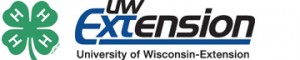 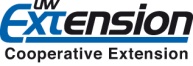 